П р и к а з 06.03.2012 г. №  618		              		                   г. СаратовО порядке окончания 2011/2012 учебного года В соответствии  с Законом Российской Федерации «Об образовании»                   от 10 июля 1992 г. № 3266-1, Типовым положением об общеобразовательном учреждении, утверждённым постановлением Правительства Российской Федерации от 19 марта 2001 года № 196, приказом Минобразования России                     от 3 декабря 1999 г. № 1075 «Об утверждении Положения о государственной (итоговой) аттестации, выпускников IX и XI (XII) классов общеобразовательных учреждений Российской Федерации», приказами  Министерства образования  и  науки  Российской  Федерации  от  30  ноября 2008 г. № 362 «Об утверждении Положения о формах и порядке государственной (итоговой) аттестации обучающихся, освоивших основные общеобразовательные программы среднего (полного) общего образования»,                       от  31 января  2012 г. № 58 «Об утверждении сроков и единого расписания проведения единого государственного экзамена», приказами министерства образования области  от 07 октября 2011 г. № 2936 «Об организации подготовки к проведению государственной (итоговой) аттестации обучающихся IX, XI (XII) классов, освоивших основные образовательные программы общего образования,  в 2012 году», от 07.10.2011 г. № 2937                            «О перечне видов работ по организации   и проведению государственной (итоговой) аттестации и единого государственного экзамена», от 30.12.2011 г. № 3981 «Об утверждении положения об организации и проведении государственной (итоговой) аттестации обучающихся IX классов в 2012 году»ПРИКАЗЫВАЮ:1. Утвердить:- план мероприятий по завершению 2011/2012 учебного года, проведению государственной (итоговой) аттестации выпускников IX и XI (XII) классов общеобразовательных учреждений области и единого государственного экзамена (далее − ЕГЭ) (приложение № 1);- график выдачи контрольных измерительных материалов (приложение № 2).2. Установить следующие сроки для проведения государственной (итоговой) аттестации:2.1 обучающихся, освоивших образовательные программы основного общего образования:- досрочная аттестация, аттестация в «щадящем» режиме:3,7 мая 2012 г.- предметы по выбору; 10 мая 2012 г.- математика; 14 мая 2012 г.- русский язык; - основные сроки:29 мая 2012 г. - математика;1 июня 2012 г. -  предметы по выбору;5 июня 2012 г. – русский язык14 июня 2012 г. - предметы по выбору.- резервные дни, повторная аттестация:16 июня 2012 г. – русский язык,  обществознание, биология,  физика, информатика и ИКТ; 18 июня 2012 г. – математика, история России, химия, география,  иностранные языки (английский, французский, немецкий), литература.- дополнительные сроки:5,6 июля 2012 г. – предметы по выбору; 11 июля 2012 г. – русский язык;13 июля 2012 г. – математика;- резервные дни, повторная аттестация:18 июля 2012 г. русский язык,  обществознание, биология,  физика, информатика и ИКТ; 19 июля 2012 г. – математика, история России, химия, география,  иностранные языки (английский, французский, немецкий), литература;2.2 обучающихся образовательных учреждений уголовно-исполнительной системы, освобождаемых не позднее, чем за 3 месяца до государственной (итоговой) аттестации:12 марта 2012 г. – русский язык;16  марта 2012 г. – математика;20, 23 марта 2012 г. – предметы по выбору;резервные дни, повторная аттестация:23 марта 2012 г. – русский язык,  биология, химия,  физика, информатика                        и ИКТ; 25 марта 2012г. – математика, история,  обществознание, литература, география, иностранные языки (английский, французский, немецкий);2.3 обучающихся, освоивших образовательные программы среднего (полного) общего образования, с ограниченными возможностями здоровья, специальных учебно-воспитательных учреждений закрытого типа для детей                     и подростков с девиантным поведением в форме государственного выпускного экзамена по предметам по выбору:30 мая 2012 г. – информатика и ИКТ, биология, история;4 июня 2012 г. – иностранные языки, химия;19 июня 2012 г. – география, физика, обществознание;16 июня 2012 г. – география, литература. резервные дни, повторная аттестация:18 июня 2012 г. – иностранные языки (английский, французский, немецкий), обществознание, биология, информатика и ИКТ;19 июня 2012 г. – география, химия, литература, история, физика;20 июня 2012 г. – русский язык;21 июня 2012 г. – математика.3. Управлению государственного надзора, контроля качества и правового обеспечения комитета по государственному надзору и контролю в сфере образования министерства образования области  (Грачёва Н.М.): 3.1. Организовать проведение государственной (итоговой) аттестации обучающихся  9 и 11 (12) классов и ЕГЭ в сроки, установленные Федеральной службой по надзору в сфере образования и науки, министерством образования Саратовской области. 3.2. Обеспечить контроль за соблюдением процедуры проведения государственной (итоговой) аттестации обучающихся и ЕГЭ, выдачи свидетельств о результатах ЕГЭ.3.3. Организовать проведение заседаний государственной и региональной экзаменационных комиссий по утверждению результатов государственной (итоговой) аттестации обучающихся и ЕГЭ. 3.4. В срок до 20 августа 2012 г. подготовить и направить в Федеральную службу по надзору в сфере образования и науки аналитический отчет                             по результатам государственной (итоговой) аттестации и ЕГЭ.4. ГАОУ ДПО «СарИПКиПРО» (Баркетова Т.А.):4.1. Создать условия для работы предметных комиссий государственной и региональной экзаменационных комиссий на базе института;4.2. Обеспечить методическое сопровождение организации, проведения государственной (итоговой) аттестации.5. ГКУ «Региональный центр оценки качества образования»                        (Гончарова Г.А.):5.1. В сроки, установленные Федеральной службой по надзору в сфере образования и науки, провести тиражирование контрольных измерительных материалов для ГИА обучающихся, освоивших образовательные программы основного общего образования, государственного выпускного экзамена, печать свидетельств  о результатах ЕГЭ. 5.2. Организовать выдачу и приём контрольных измерительных                               и экзаменационных материалов ответственным лицам, назначенным органами местного самоуправления, и уполномоченным представителям государственной и региональной экзаменационных комиссий (досрочная аттестация, аттестация в «щадящем» режиме, аттестация в основные сроки, резервные дни,                             в дополнительные сроки).5.3. Организовать обработку экзаменационных материалов участников государственной (итоговой) аттестации и ЕГЭ в сроки, установленные Федеральной службой по надзору в сфере образования и науки, министерством образования области5.4. Создать условия, обеспечивающие информационную безопасность при работе с документами и материалами ограниченного доступа.5.5. Своевременно информировать министерство образования области, ГЭК, РЭК о результатах экзаменов.  5.6. В срок до 01.08. 2012 г. предоставить в министерство образования области информацию для аналитического отчета по результатам проведения государственной (итоговой) аттестации и ЕГЭ.5.7. Подготовить анализ материалов ГИА. 6. Рекомендовать руководителям органов местного самоуправления, осуществляющих управление в сфере образования:6.1.Создать необходимые условия для проведения государственной (итоговой) аттестации обучающихся 9, 11 (12) классов общеобразовательных учреждений области, в том числе для обучающихся с ограниченными возможностями здоровья.  6.2. Обеспечить присутствие общественных наблюдателей в каждом пункте проведения экзаменов. 6.3. Организовать своевременную доставку контрольных измерительных и экзаменационных материалов в пункты проведения экзаменов и обратно                        в ГКУ «Региональный центр оценки качества образования».6.4. Обеспечить информационную безопасность при работе с документами и материалами ограниченного доступа.6.5. Провести контроль деятельности подведомственных общеобразовательных учреждений по вопросам подготовки и  проведения государственной (итоговой) аттестации обучающихся 9, 11 (12) классов                                и мониторинг по итогам аттестации. 6.6. Обеспечить в установленные сроки участие педагогических работников подведомственных образовательных учреждений - членов предметных комиссий в проверке экзаменационных работ. 6.7. Разработать механизм своевременного информирования обучающихся, выпускников и родителей (законных представителей) о ходе                                                                       и результатах государственной (итоговой) аттестации и ЕГЭ, предусмотреть работу горячей линии.6.8. Своевременно проводить заседания муниципальных конфликтных комиссий. 6.9. Организовать деятельность подведомственных образовательных учреждений по выдаче документов государственного образца об уровне образования, медалей «За особые успехи в учении», свидетельств о результатах ЕГЭ, ведомостей образовательных достижений.6.10. Обязать руководителей подведомственных образовательных учреждений:6.10.1.  Разработать план мероприятий по завершению 2011/2012 учебного года и подготовке к новому учебному году.6.10.2.  Завершить 2011/2012 учебный год во 2-8,10 классах - 31 мая 2012 года, в 1,9,11 (12) классах – 25 мая 2012 года.6.10.3.  Обеспечить качественное выполнение образовательных                                   и учебных программ, повторение программного материала.6.10.4.  Определить форму, порядок и сроки проведения промежуточной аттестации обучающихся в соответствии с уставами и локальными актами образовательных учреждений.6.10.5. Провести предварительное распределение учебной нагрузки                           на 2012/2013 учебный год.6.10.6. Предусмотреть организацию различных форм занятости                                  и оздоровления обучающихся в летний период.6.10.7. До 19 апреля  2012 года довести до сведения педагогических работников, обучающихся и их родителей (законных представителей) информацию о порядке, месте, сроках проведения промежуточной аттестации, ознакомления с результатами, подачи и рассмотрения апелляций и получения свидетельств о результатах ЕГЭ, ведомостей образовательных достижений, об изменениях в процедуре государственной (итоговой) аттестации обучающихся 9,11 (12) классов и ЕГЭ.6.10.8. Провести педагогические советы по допуску обучающихся                              к государственной (итоговой) аттестации, выдаче документов государственного образца, награждению выпускников.7. Рекомендовать руководителям учреждений профессионального образования:7.1. Обеспечить в установленные сроки участие преподавателей - членов предметных комиссий в проверке экзаменационных работ. 7.2.  Направить в соответствии с расписанием государственной (итоговой) аттестации и ЕГЭ уполномоченных представителей государственной                                  и региональной экзаменационных комиссий в пункты проведения экзаменов.7.3. Организовать с использованием возможностей сайтов образовательных учреждений своевременное информирование обучающихся, выпускников и родителей о правилах приема, перечне направлений, специальностей и вступительных испытаний по общеобразовательным предметам,  формах проведения дополнительных вступительных испытаний творческой и профессиональной направленности, вступительных испытаний для граждан с ограниченными возможностями здоровья и лиц, не имеющих результатов ЕГЭ, ходе приёмной кампании.8. Контроль за исполнением настоящего приказа возложить на председателя комитета по государственному надзору и контролю в сфере образования министерства образования области  Ефимкина В.В. Первый заместитель министра                                               И.В. ТкаченкоПриложение № 1 к приказу министерства образования области от ________ № ________ПЛАН мероприятий по завершению 2011/2012 учебного года и проведению государственной (итоговой) аттестации выпускников 9, 11 (12) классов общеобразовательных учреждений областиПриложение № 2 к приказу министерства образования области от ________ № ________График выдачи ГКУ «РЦОКО» контрольных измерительных материалов для проведения государственной (итоговой) аттестации обучающихся, освоивших образовательные программы основного общего образованияГрафик выдачи контрольных измерительных материалов проведения государственной (итоговой) аттестации обучающихся, освоивших образовательные программы основного общего образования по математике и русскому языку в ГКУ «РЦОКО»  в районы области (основные сроки)График выдачи контрольных измерительных материалов проведения государственной (итоговой) аттестации обучающихся, освоивших образовательные программы основного общего образования (предметы по выбору) ГКУ «РЦОКО»  в районы области (основные сроки)График выдачи контрольных измерительных материалов единого государственного экзамена по русскому языку ГКУ « РЦОКО»  в районы области (основные сроки)График выдачи контрольных измерительных материалов единого государственного экзамена по математике ГКУ «РЦОКО»  в районы области (основные сроки)График выдачи контрольных измерительных материалов единого государственного экзамена по предметам по выбору ГКУ « РЦОКО»  в районы области (основные сроки)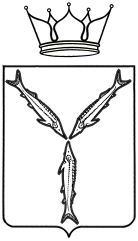 МИНИСТЕРСТВО  ОБРАЗОВАНИЯ САРАТОВСКОЙ ОБЛАСТИ№Наименование мероприятияСроки проведенияОтветственные1.Подготовка распорядительной документации по завершению учебного года и инструктивно-методического обеспечения проведения государственной (итоговой) аттестацииапрельминистерство образования, органы местного самоуправления2.Организационные мероприятия: - проведение репетиционных и пробных экзаменов обучающихся                          9 классов;- проведение инструктивных совещаний по вопросам государственной (итоговой) аттестации обучающихся;- подготовка пунктов проведения экзаменов и организация подвоза обучающихся в соответствии с транспортными схемами;- формирование экзаменационных потоков выпускников – участников государственной (итоговой) аттестации и ЕГЭ и оформление заявок в Рособрнадзор и Федеральный центр тестирования  на получение контрольных измерительных материалов по соответствующим предметам;- формирование заявок в министерство образования области и ГКУ «РЦОКО» на получение контрольных измерительных материалов для обучающихся 9-х классов- проведение аккредитации общественных наблюдателей и представителей СМИ в ППЭ;- оформление удостоверений уполномоченным представителям ГЭК, РЭК.- обеспечение работы предметных комиссий ГЭК, РЭК;- формирование и организация работы конфликтных комиссий;- организация выдачи свидетельств о результатах ЕГЭмарт-апрельв течение годаапрельмартмартапрель-маймарт-маймарт-июньиюнь-июльиюнь-июльминистерство образования, органы местного самоуправления, ГКУ «РЦОКО», ГАОУ ДПО «СарИПКиПРО» 3.Обучение различных категорий участников государственной (итоговой) аттестации выпускниковфевраль-апрельминистерство образования, органы местного самоуправления, ГКУ «РЦОКО» 4.Обеспечение информирования о проведении государственной (итоговой) аттестации:- обучающихся и родителей;- общественности.до 19 апреляапрель-июньминистерство образования, органы местного самоуправления, ГКУ «РЦОКО»5.Контроль проведения государственной (итоговой) аттестации обучающихсямарт-июньРЭК, ГЭК6.Проведение праздника «Последний звонок»25 маяорганы местного самоуправления7.Проведение выпускных вечеров в общеобразовательных учреждениях области21,23 июняорганы местного самоуправления8.Контроль качества образования в части реализации образовательных программ и выполнения требований к результатам их освоения в рамках государственной (итоговой) аттестации                             в соответствии с планом на 2012 годминистерство образования9.Подготовка аналитических отчетов и мониторинг результатов государственной (итоговой) аттестации выпускниковиюнь - августминистерство образования, органы местного самоуправления, ГКУ «РЦОКО»№№ п/пНаименование районовВсе предметы1 день1 день2  деньВсе предметыВсе предметыВремя выдачи КИМов №№ п/пНаименование районовДосрочноРезервПовторные сроки РезервПовторные сроки РезервПовторные сроки ДополнительныесрокиРезервПовторные сроки Время выдачи КИМов 1.Алгайский30.04.201215.06.201217.06.201217.06.201204.07.201214.07.201213-102. Аркадакский30.04.201215.06.201217.06.201217.06.201204.07.201214.07.201215-203. Аткарский30.04.201215.06.201217.06.201217.06.201204.07.201214.07.201216-154. Б.-Карабулакский30.04.201215.06.201217.06.201217.06.201204.07.201214.07.201213-155.Балаковский30.04.201215.06.201217.06.201217.06.201204.07.201214.07.201216-006.Балашовский30.04.201215.06.201217.06.201217.06.201204.07.201214.07.201215-307.Балтайский30.04.201215.06.201217.06.201217.06.201204.07.201214.07.201212-508.Вольский30.04.201215.06.201217.06.201217.06.201204.07.201214.07.201215-509.Воскресенский30.04.201215.06.201217.06.201217.06.201204.07.201214.07.201212-5510.Дергачевский30.04.201215.06.201217.06.201217.06.201204.07.201214.07.201214-1011.Духовницкий30.04.201215.06.201217.06.201217.06.201204.07.201214.07.201215-1012.Екатериновский30.04.201215.06.201217.06.201217.06.201204.07.201214.07.201216-3013.Ершовский30.04.201215.06.201217.06.201217.06.201204.07.201214.07.201215-4014.Ивантеевский30.04.201215.06.201217.06.201217.06.201204.07.201214.07.201214-2015.Калининский30.04.201215.06.201217.06.201217.06.201204.07.201214.07.201213-1516.Красноармейский30.04.201215.06.201217.06.201217.06.201204.07.201214.07.201214-1517.Краснокутский30.04.201215.06.201217.06.201217.06.201204.07.201214.07.201214-2518.Краснопартизанский30.04.201215.06.201217.06.201217.06.201204.07.201214.07.201214-5019.Лысогорский30.04.201215.06.201217.06.201217.06.201204.07.201214.07.201214-3520.Марксовский30.04.201215.06.201217.06.201217.06.201204.07.201214.07.201214-3021.Новобурасский30.04.201215.06.201217.06.201217.06.201204.07.201214.07.201214-5522.Новоузенский30.04.201215.06.201217.06.201217.06.201204.07.201214.07.201213-3023.Озинский30.04.201215.06.201217.06.201217.06.201204.07.201214.07.201213-4024.Перелюбский30.04.201215.06.201217.06.201217.06.201204.07.201214.07.201213-0025.Петровский30.04.201215.06.201217.06.201217.06.201204.07.201214.07.201214-1526.Питерский30.04.201215.06.201217.06.201217.06.201204.07.201214.07.201214-4027.Пугачевский30.04.201215.06.201217.06.201217.06.201204.07.201214.07.201215-0030.Ровенский30.04.201215.06.201217.06.201217.06.201204.07.201214.07.201214-2529.Романовский30.04.201215.06.201217.06.201217.06.201204.07.201214.07.201213-2030.Ртищевский30.04.201215.06.201217.06.201217.06.201204.07.201214.07.201216-3031.Самойловский30.04.201215.06.201217.06.201217.06.201204.07.201214.07.201214-3032.Саратовский30.04.201215.06.201217.06.201217.06.201204.07.201214.07.201215-5033.Советский30.04.201215.06.201217.06.201217.06.201204.07.201214.07.201215-4534.Татищевский30.04.201215.06.201217.06.201217.06.201204.07.201214.07.201215-2035.Турковский30.04.201215.06.201217.06.201217.06.201204.07.201214.07.201213-5036.Федоровский30.04.201215.06.201217.06.201217.06.201204.07.201214.07.201216-1037.Хвалынский30.04.201215.06.201217.06.201217.06.201204.07.201214.07.201213-2038.Энгельсский30.04.201215.06.201217.06.201217.06.201204.07.201214.07.201215-0039.п. Светлый30.04.201215.06.201217.06.201217.06.201204.07.201214.07.201217-1040.г. Саратов30.04.201215.06.201217.06.201217.06.201204.07.201214.07.201216-00№№ п/пНаименование районовВремя выдачи КИМов 28.05.12Время выдачи КИМов 04.06.121.Алгайский18-4518-452. Аркадакский18-3018-303. Аткарский16-3016-304. Б.-Карабулакский17-5017-505.Балаковский19-0019-006.Балашовский20-0020-007.Балтайский18-0018-008.Вольский17-4017-409.Воскресенский16-2516-2510.Дергачевский19-1019-1011.Духовницкий18-3518-3512.Екатериновский17-2517-2513.Ершовский18-5018-5014.Ивантеевский20-1020-1015.Калининский17-1017-1016.Красноармейский18-0518-0517.Краснокутский17-3517-3518.Краснопартизанский19-5019-5019.Лысогорский17-2017-2020.Марксовский16-5516-5521.Новобурасский16-1016-1022.Новоузенский18-1518-1523.Озинский19-2019-2024.Перелюбский20-2020-2025.Петровский17-3017-3026.Питерский18-2518-2527.Пугачевский19-0519-0530.Ровенский17-4517-4529.Романовский18-4018-4030.Ртищевский18-4518-4531.Самойловский18-2018-2032.Саратовский17-0017-0033.Советский18-5518-5534.Татищевский16-0016-0035.Турковский16-4016-4036.Федоровский18-1018-1037.Хвалынский19-4019-4038.Энгельсский16-2016-2039.п. Светлый16-5016-5040г. Саратов14-0014-00№№ п/пНаименование районовВремя выдачи КИМов 31.05.12Время выдачи КИМов 13.06.121.Алгайский18-4518-452. Аркадакский18-3018-303. Аткарский16-3016-304. Б.-Карабулакский17-5017-505.Балаковский19-0019-006.Балашовский20-0020-007.Балтайский18-0018-008.Вольский17-4017-409.Воскресенский16-2516-2510.Дергачевский19-1019-1011.Духовницкий18-3518-3512.Екатериновский17-2517-2513.Ершовский18-5018-5014.Ивантеевский20-1020-1015.Калининский17-1017-1016.Красноармейский18-0518-0517.Краснокутский17-3517-3518.Краснопартизанский19-5019-5019.Лысогорский17-2017-2020.Марксовский16-5516-5521.Новобурасский16-1016-1022.Новоузенский18-1518-1523.Озинский19-2019-2024.Перелюбский20-2020-2025.Петровский17-3017-3026.Питерский18-2518-2527.Пугачевский19-0519-0530.Ровенский17-4517-4529.Романовский18-4018-4030.Ртищевский18-4518-4531.Самойловский18-2018-2032.Саратовский17-0017-0033.Советский18-5518-5534.Татищевский16-0016-0035.Турковский16-4016-4036.Федоровский18-1018-1037.Хвалынский19-4019-4038.Энгельсский16-2016-2039.п. Светлый16-5016-5040г. Саратов14-0014-00№№ п/пНаименование районовВремя выдачи КИМов 30.05.12Время выдачи КИМов 31.05.12Время сдачи материалов  31.05.121.Алгайский13-1017-402. Аркадакский15-2017-353. Аткарский6-0015-254. Б.-Карабулакский6-3016-455.Балаковский16-0017-506.Балашовский15-3018-507.Балтайский5-4016-5008.Вольский15-5016-309.Воскресенский7-0015-1510.Дергачевский14-1018-0011.Духовницкий15-1017-3012.Екатериновский16-3016-1513.Ершовский15-4017-4014.Ивантеевский14-2019-0015.Калининский5-5016-0016.Красноармейский6-2017-0017.Краснокутский6-2016-3018.Краснопартизанский14-5018-4019.Лысогорский6-1016-1020.Марксовский6-2015-4521.Новобурасский6-1015-0022.Новоузенский13-3017-1023.Озинский13-4018-1024.Перелюбский13-0019-1025.Петровский5-3016-2026.Питерский14-4017-1527.Пугачевский15-0018-0030.Ровенский5-5016-4029.Романовский13-2017-3030.Ртищевский16-3017-4031.Самойловский14-3017-1032.Саратовский6-5015-5033.Советский6-0017-4034.Татищевский6-3014-5035.Турковский13-5015-3036.Федоровский16-1017-0037.Хвалынский14-0018-3038.Энгельсский6-0015-1039.п. Светлый6-4015-40г. Саратов40.Заводской7-1015-1041.Волжский7-3015-0042.Кировский7-2014-5043.Ленинский7-0015-2044.Октябрьский8-1015-0045.Фрунзенский8-2014-5046.Саратовский техникум железнодорожного транспорта7-5014-1547.Саратовский финансово-технологический техникум8-0014-2048.Саратовский проф.-пед. колледж им. Гагарина7-4014-30№№ п/пНаименование районовВремя выдачи КИМов 06.06.12Время выдачи КИМов 07.06.12Время сдачи материалов  07.06.121.Алгайский13-1018-402. Аркадакский15-2018-353. Аткарский6-0016-254. Б.-Карабулакский6-3017-455.Балаковский16-0018-506.Балашовский15-3019-507.Балтайский5-4017-5008.Вольский15-5017-309.Воскресенский7-0016-1510.Дергачевский14-1019-0011.Духовницкий15-1018-3012.Екатериновский16-3017-1513.Ершовский15-4018-4014.Ивантеевский14-2020-0015.Калининский5-5017-0016.Красноармейский6-2018-0017.Краснокутский6-2017-3018.Краснопартизанский14-5019-4019.Лысогорский6-1017-1020.Марксовский6-2016-4521.Новобурасский6-1016-0022.Новоузенский13-3018-1023.Озинский13-4019-1024.Перелюбский13-0020-1025.Петровский5-3017-2026.Питерский14-4018-1527.Пугачевский15-0019-0030.Ровенский5-5017-4029.Романовский13-2018-3030.Ртищевский16-3018-4031.Самойловский14-3018-1032.Саратовский6-5016-5033.Советский6-0018-4034.Татищевский6-3015-5035.Турковский13-5016-3036.Федоровский16-1018-0037.Хвалынский14-0019-3038.Энгельсский6-0016-1039.п. Светлый6-4016-40г. Саратов40.Заводской7-1016-1041.Волжский7-3016-0042.Кировский7-2015-5043.Ленинский7-0016-2044.Октябрьский8-1016-0045.Фрунзенский8-2015-5046.Саратовский техникум железнодорожного транспорта7-5015-1547.Саратовский финансово-технологический техникум8-0015-2048.Саратовский проф.-пед. колледж им. Гагарина7-4015-30№№ п/пНаименование районовВремя выдачи КИМовВремя выдачи КИМовВремя выдачи КИМовВремя выдачи КИМовВремя выдачи КИМовВремя выдачи КИМовВремя выдачи КИМовВремя выдачи КИМовВремя сдачи материалов  №№ п/пНаименование районов27.0528.0503.0604.0612.0613.0615.0616.161.Алгайский13-1013-1013-1013-1017-402. Аркадакский15-2015-2015-2015-2017-353. Аткарский6-006-006-006-0015-254. Б.-Карабулакский6-306-306-306-3016-455.Балаковский16-0016-0016-0016-0017-506.Балашовский15-3015-3015-3015-3018-507.Балтайский5-405-405-405-4016-5008.Вольский15-5015-5015-5015-5016-309.Воскресенский7-007-007-007-0015-1510Дергачевский14-1014-1014-1014-1018-0011Духовницкий15-1015-1015-1015-1017-3012Екатериновский16-3016-3016-3016-3016-1513Ершовский15-4015-4015-4015-4017-4014Ивантеевский14-2014-2014-2014-2019-0015Калининский5-505-505-505-5016-0016Красноармейский6-206-206-206-2017-0017Краснокутский6-206-206-206-2016-3018Краснопартизанский14-5014-5014-5014-5018-4019Лысогорский6-106-106-106-1016-1020Марксовский6-206-206-206-2015-4521Новобурасский6-106-106-106-1015-0022Новоузенский13-3013-3013-3013-3017-1023Озинский13-4013-4013-4013-4018-1024Перелюбский13-0013-0013-0013-0019-1025Петровский5-305-305-305-3016-2026Питерский14-4014-4014-4014-4017-1527Пугачевский15-0015-0015-0015-0018-0030Ровенский5-505-505-505-5016-4029Романовский13-2013-2013-2013-2017-3030Ртищевский16-3016-3016-3016-3017-4031Самойловский14-3014-3014-3014-3017-1032Саратовский6-506-506-506-5015-5033Советский6-006-006-006-0017-4034Татищевский6-306-306-306-3014-5035Турковский13-5013-5013-5013-5015-3036Федоровский16-1016-1016-1016-1017-0037Хвалынский14-0014-0014-0014-0018-3038Энгельсский6-006-006-006-0015-1039п. Светлый6-406-406-406-4015-40г. Саратов40Заводской7-107-107-107-1015-1041Волжский7-307-307-307-3015-0042Кировский7-207-207-207-2014-5043Ленинский7-007-007-007-0015-2044Октябрьский8-108-108-108-1015-0045Фрунзенский8-208-208-208-2014-5046.Саратовский техникум ж.д. транспорта7-507-507-507-5014-1547.Саратовский ФТТ8-008-008-008-0014-2048.Саратовский ПК им. Гагарина7-407-407-407-4014-30